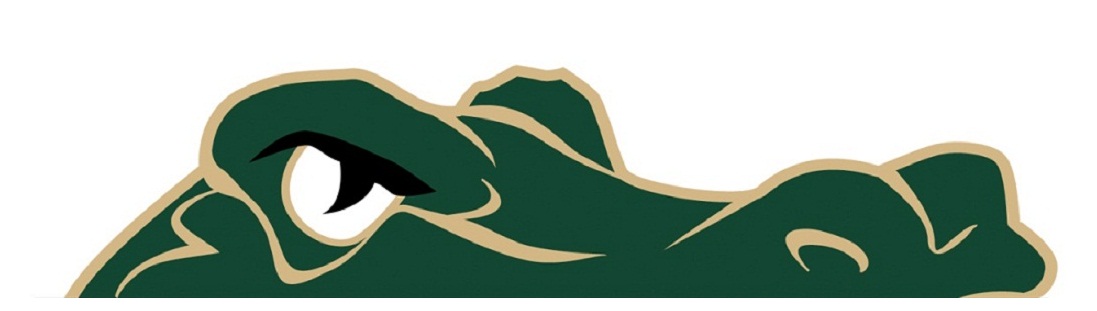 GENERAL INFORMATION FOR FOOTBALL GAMES AT RIVER BLUFF HIGH SCHOOL STADIUM “THE SWAMP”RIVER BLUFF GATORS COACHING STAFFDavid Bennett - Athletic Director/Head Football CoachRicky Tillmon – Head JV Team CoachGary “Hammer” Smallen — Head B Team CoachAmanda Chandler – Athletic Administrative AssistantOffensive StaffTerrance Ashe - Offensive Coordinator, QuarterbacksBryson Williams – Receivers CoachTJ Watkins – Tight Ends CoachRacheed Gause – Running Backs Coach John Bass – Offensive Lines Coach Defensive StaffBrian Thompson - Defensive Coordinator, Defensive Backs CoachBrock Snyder- LinebackersBill Bacon- Defensive Line CoachEvan Moxie - Defensive Line Strength CoachHeyward Hinton - Defensive Backs / Safeties CoachSpecial TeamsAnthony Giugliano – Kickers and Punters CoachBrock Snyder - Special Teams CoordinatorStadium Event StaffRobert Risinger - Gameday Coordinator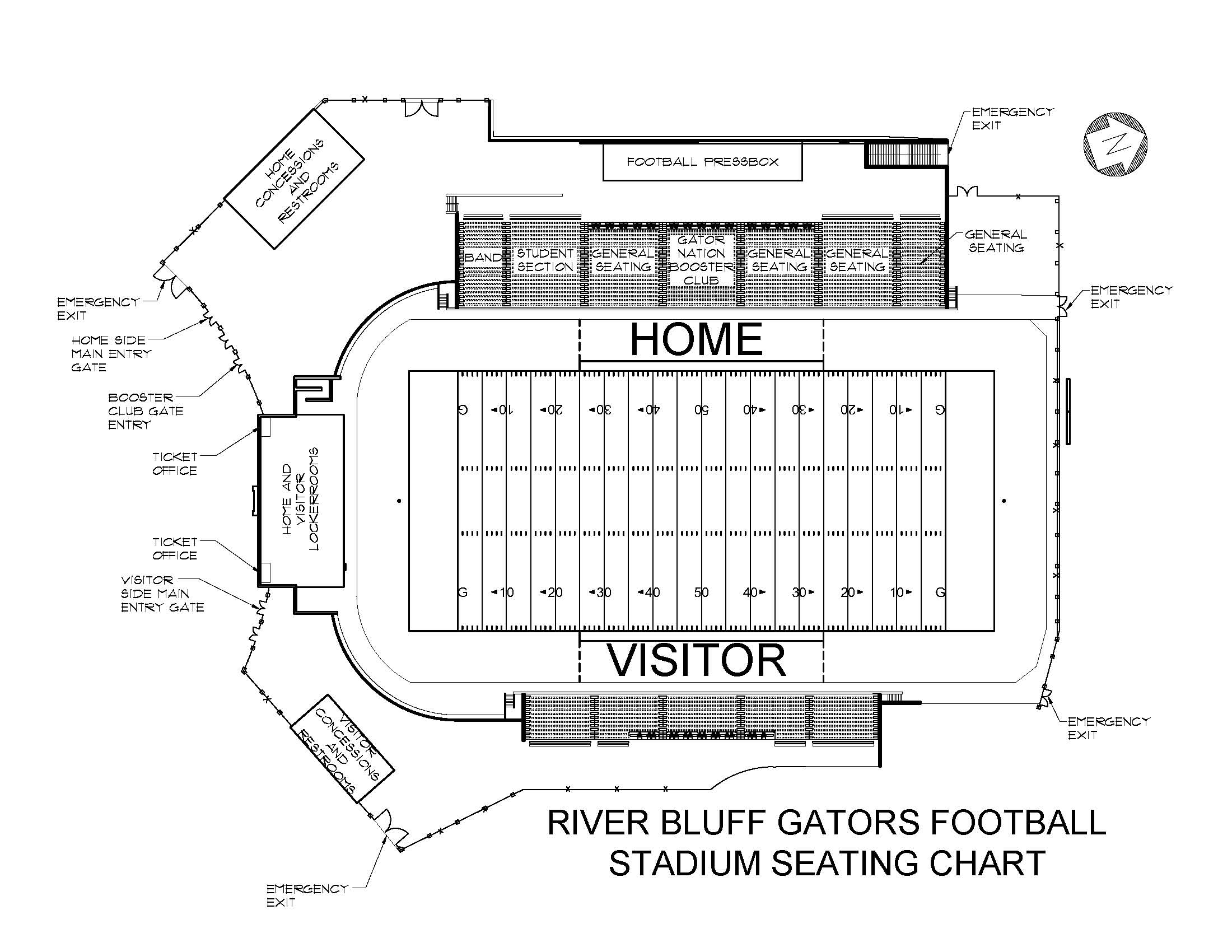 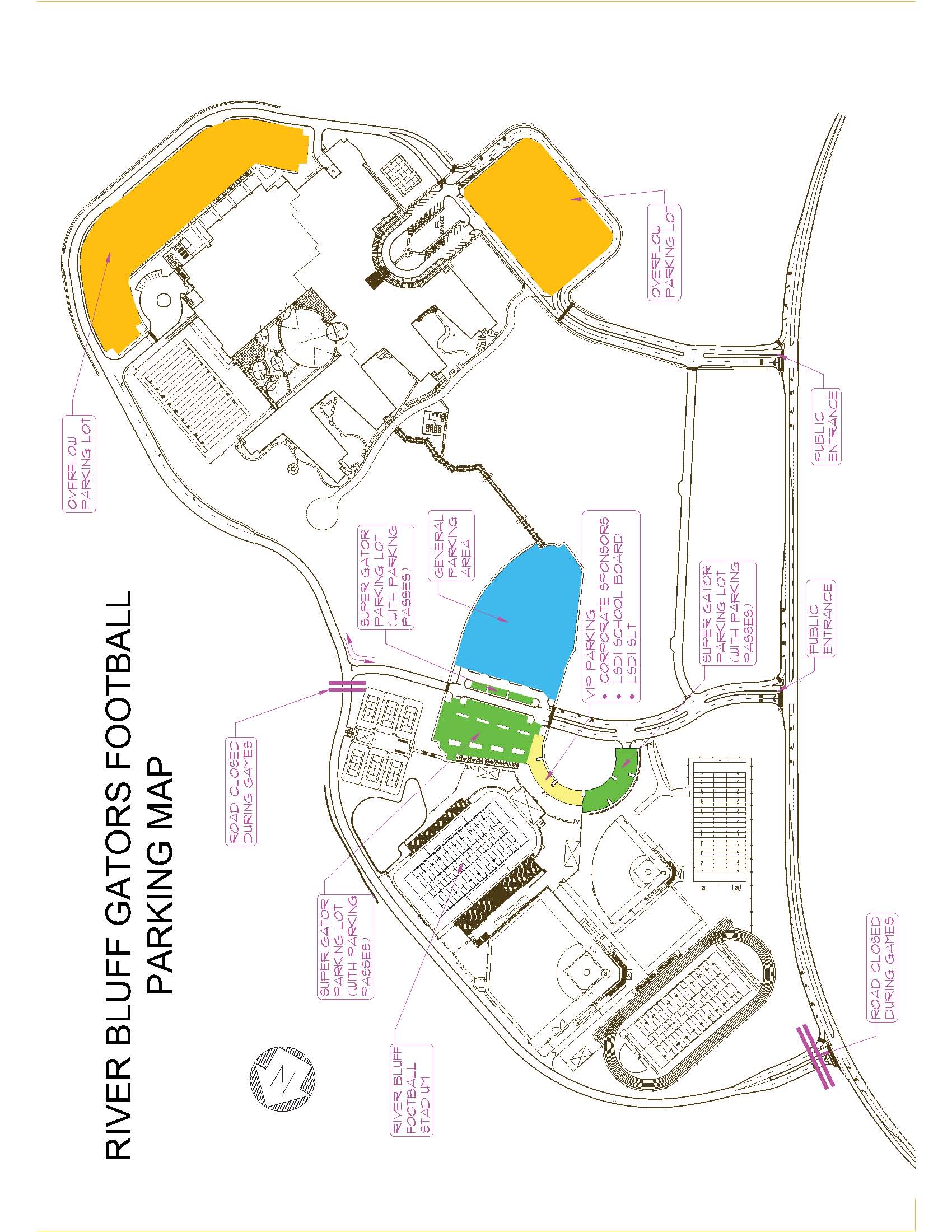 LocationTime / ResultTime / Result